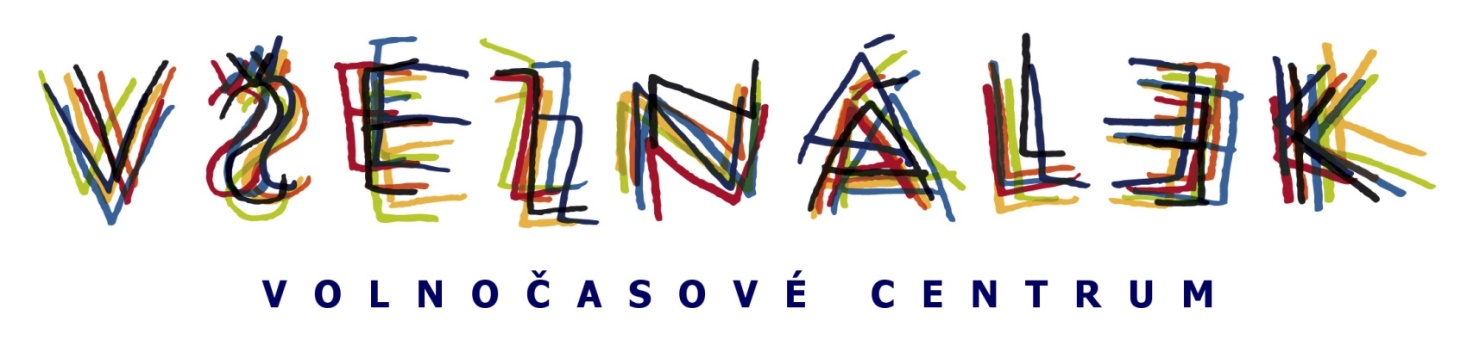 DŘÍV NEŽ ŠKOLA ZAVOLÁPředškolní přípravaVážení rodiče,ráda bych Vám nabídla pro Vaše děti kurz předškolní přípravy - rozvoj schopností a dovedností potřebných pro bezproblémové zvládnutí vstupu do 1. třídy. Grafomotorická průprava, předmatematická příprava, logopedická cvičení. Aktivity jsou uzpůsobeny věku a individuálním předpokladům dítěte.Kurzy budou probíhat každé úterý 16,00 -16,45 ve volnočasovém centru Všeználek, Náměstí Smiřických 29, Kostelec nad Černými lesy .             Začínáme ve úterý 2.10. 2018. V případě většího zájmu budou děti rozděleny do dvou skupin.Cena jedné lekce (45 minut) je 135,- Kč. Půlroční kurz má 12 lekcí. Půlroční kurzovné  je (1620,- Kč). Po odevzdání přihlášky (lze zaslat naskenovanou přihlášku e-mailem, nebo předat osobně) bude vystavena faktura a poslána mailem či osobně předána. Uhrazením faktury je rezervováno místo pro Vaše dítě. Po domluvě lze také zaplatit hotově.V odůvodnitelných případech a na základě potvrzení lékaře (pokud dítě chybí 3 lekce za sebou) je vrátných 80 % uhrazené částky z každé lekce.SOUHLAS S POŘÍZENÍM A POUŽITÍM FOTOGRAFIÍSouhlasím se zveřejněním fotografií svého dítěte pro propagační účely centra Všeználek. Zveřejnění fotografií se týká webových stránek a jiných materiálů v rámci propagace (Kostelecký zpravodaj, aj.).                   ANO                       NESouhlasím se zasíláním novinek týkajících se volnočasového centra Všeználek.                        ANO                       NEVíce informací na Iva@vasvseznalek.cz (Iva Kamínková), tel. +420 776 327 204 nebo na www.vasvseznalek.cz.…............................................................................................................................................................                                         PŘIHLÁŠKAJméno a příjmení dítěte:..............................................................................................................Datum narození:………………………………………………………………………………..Bydliště:......................................................................................................................................Jméno a příjmení zákonného zástupce:.......................................................................................Kontakt na rodiče (zák. zástupce): E-mail:.................................................................................                                                        Tel.:......................................................................................Souhlasím s účastí dítěte na kurzu anglického jazyka v MŠ Kostelec nad Černými lesy.….................................................................................                             podpis a datum